Geografia, kl.VI, 20.04, przeczytaj tekst, odpowiedzi wyślij na adres kasiagalka221@gmail.comTemat: Turystyka Europy Południowej1.Wyjaśnij pojęcie turystyka.2.Opisz krótko, czym charakteryzuje się klimat śródziemnomorski.3.Dlaczego Europa Południowa jest atrakcyjna turystycznie?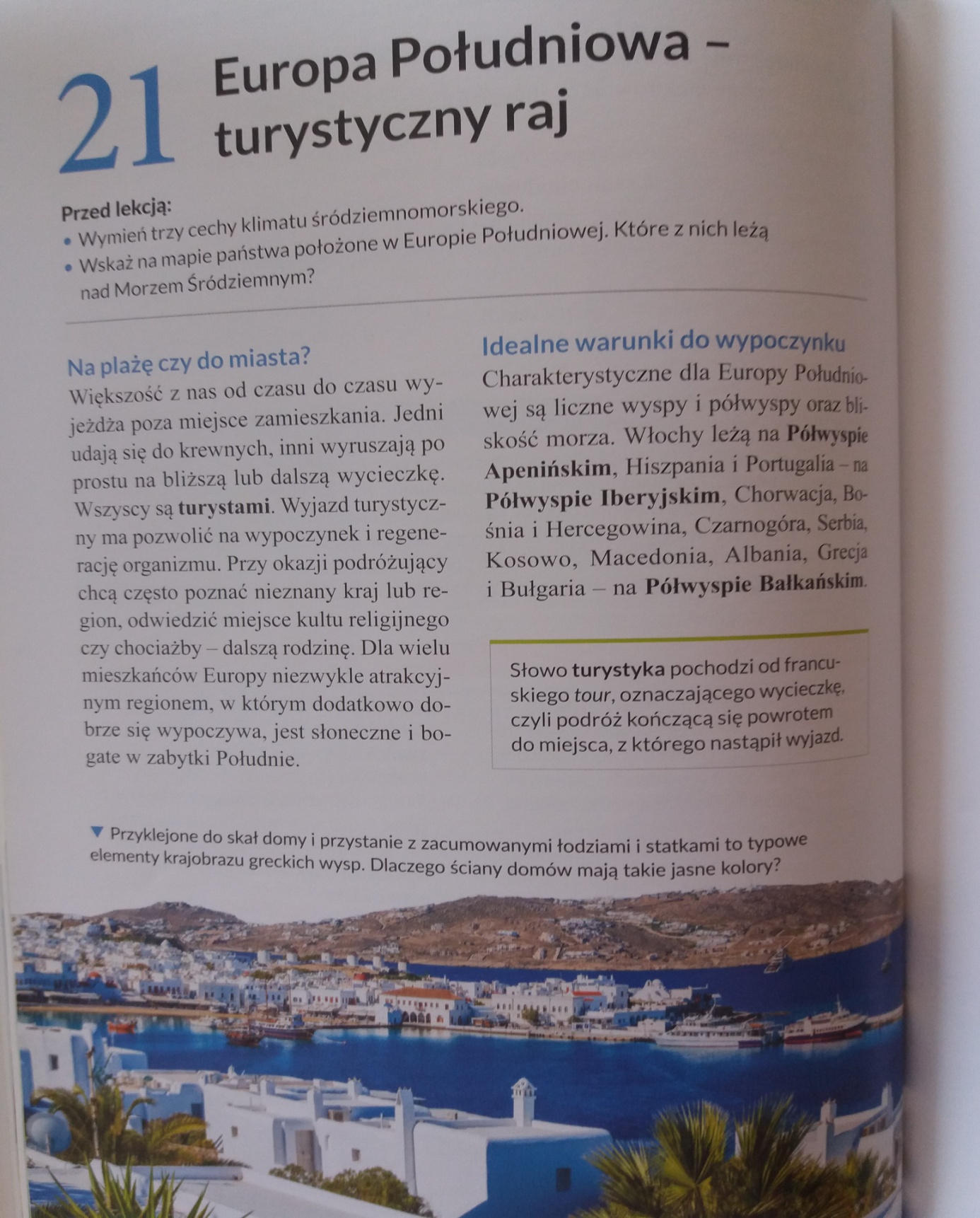 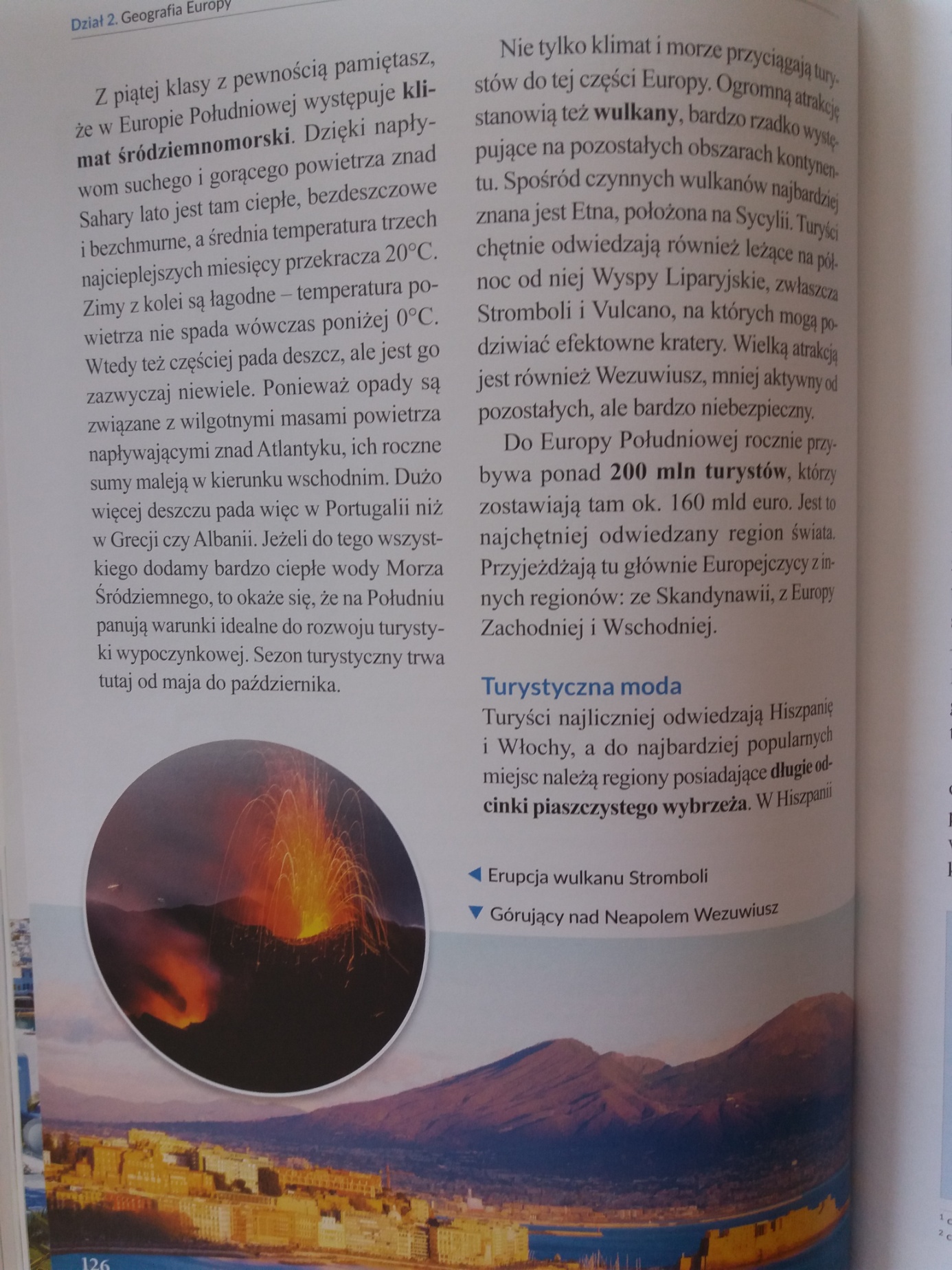 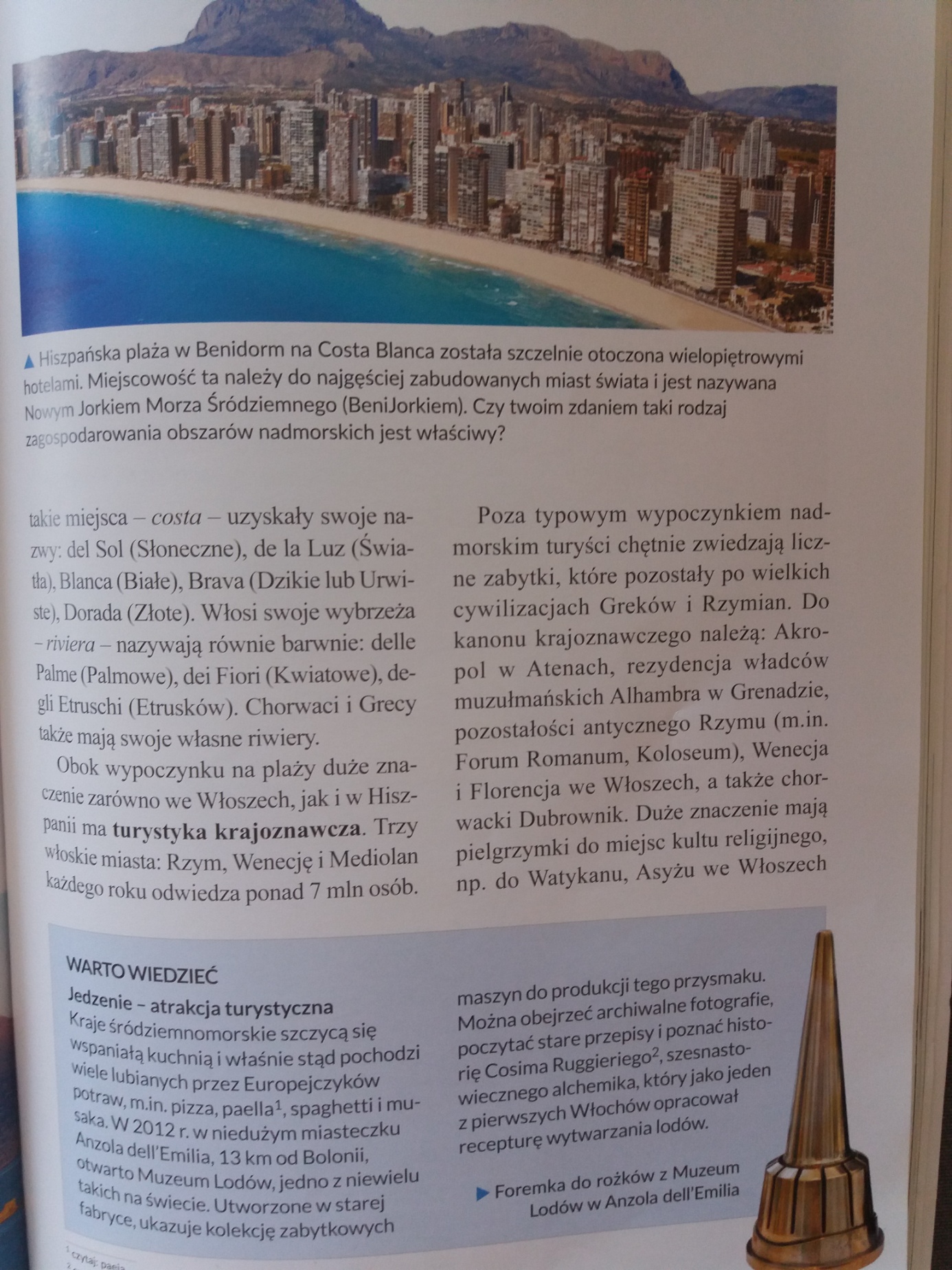 